PREDSEDA NÁRODNEJ RADY SLOVENSKEJ REPUBLIKYČíslo: CRD-1349/2023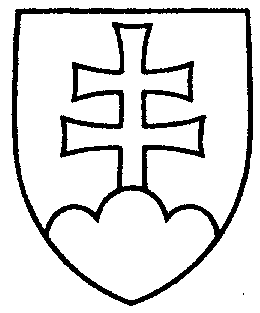 1814ROZHODNUTIEPREDSEDU NÁRODNEJ RADY SLOVENSKEJ REPUBLIKYz 2. júna 2023o pridelení správy o finančnej stabilite - máj 2023 na prerokovanie výboru Národnej rady Slovenskej republiky	P r i d e ľ u j e m	správu o finančnej stabilite - máj 2023 (tlač 1723), doručenú 31. mája 2023	Výboru Národnej rady Slovenskej republiky pre financie a rozpočet	na prerokovanie do 12. júna 2023	s tým, že ako gestorský výbor podá Národnej rade Slovenskej republiky informáciu o výsledku prerokovania uvedeného materiálu vo výbore a návrh na uznesenie Národnej rady Slovenskej republiky.Boris   K o l l á r   v. r.